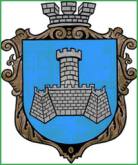 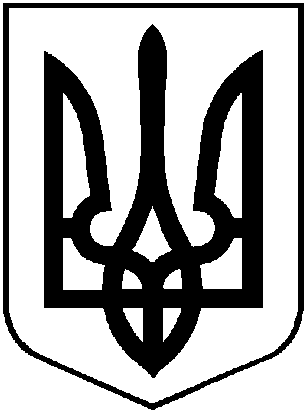 У К Р А Ї Н Ам. Хмільник  Вінницької  областіР О З П О Р Я Д Ж Е Н Н Я М І С Ь К О Г О    Г О Л О В И«26»  червня  2023 року                                                       №323-р Про створення комісії щодо встановленняфакту пошкодження  зернових культурУ зв’язку з розглядом скарг від Товариства з обмеженою відповідальністю «Білорукавське»  (вх. Хмільницького міськвиконкому від 26.06.2023 року №Т-406/02), гр. Шевчука Миколи Петровича, гр. Одреховської Антоніни Данилівни, гр. Козак Анатолія Володимировича від 26.06.2023 року,  відповідно до ЗУ «Про захист рослин»,   ЗУ «Про пестициди і агрохімікати» та керуючись ст.ст.42,59 Закону України «Про місцеве самоврядування в Україні»:1. Створити комісію по розгляду  скарг у наступному складі:- Редчик Сергій Борисович – заступник міського голови з питань діяльності виконавчих органів міської ради, голова комісії;- Підвальнюк Юрій Григорович  – начальник управління агроекономічного розвитку та євроінтеграції  міської ради, заступник голови комісії;Сідорова Ірина Володимирівна – головний спеціаліст відділу розвитку сільського господарства, секретар комісії;Члени комісії:- Буликова Надія Анатоліївна – начальник юридичного відділу міської ради;-Тишкевич Світлана Вікторівна – начальник управління земельних відносин міської ради;- Кучерявий Василь Іванович – провідний спеціаліст відділу карантину рослин, управління фітосанітарної безпеки ГУ Держпродспоживслужби у Вінницькій області – за згодою;- Луцков Володимир Анатолійович – поліцейський офіцер громади сектору превенції Хмільницького районного відділу поліції, старший лейтенант – за згодою. 2. Комісії  обстежити відповідні земельні ділянки ТОВ «БІЛОРУКАВСЬКЕ» гр. Шевчука Миколи Петровича, гр. Одреховської Антоніни Данилівни, гр. Козак Анатолія Володимировича. За результатами обстеження підготувати відповідні документи.                3. Контроль за виконанням цього розпорядження покласти на заступника міського голови з питань діяльності виконавчих органів міської ради Сергія РЕДЧИКА.        Міський голова                                                     Микола ЮРЧИШИН                             Сергій РЕДЧИКСергій МАТАШЮрій ПІДВАЛЬНЮКНадія БУЛИКОВА  Віктор ЗАБАРСЬКИЙ